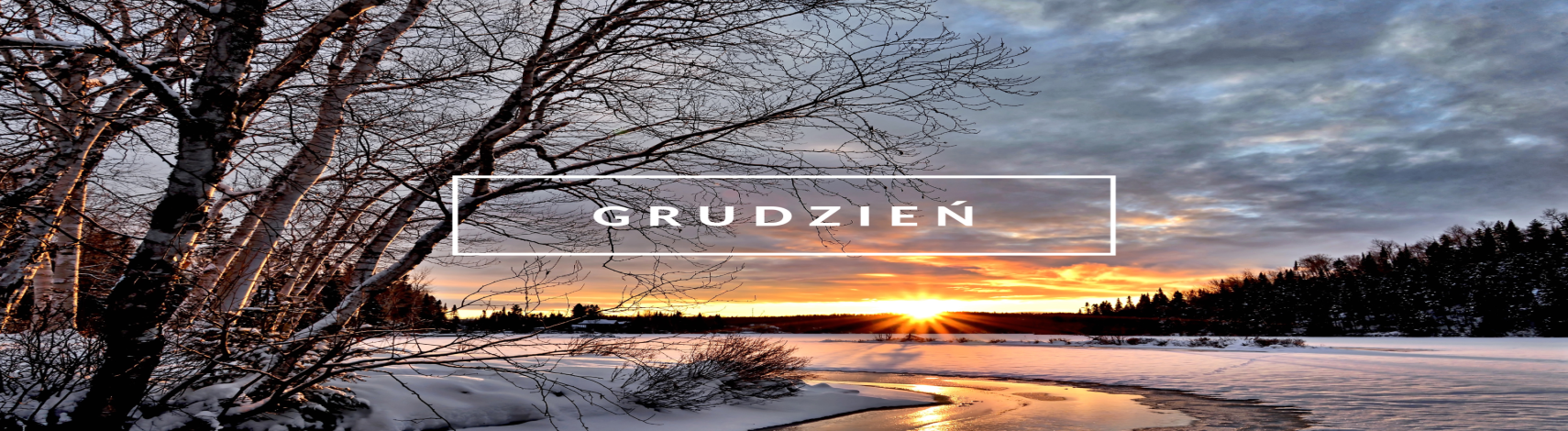 ZAMIERZENIA DYDAKTYCZNO- WYCHOWAWCZESTARSZAKI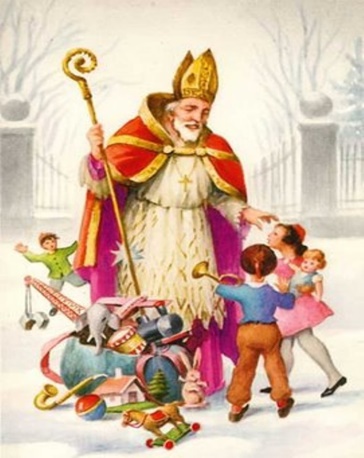 I - IMIENIMY MIKOŁAJA - zapoznanie z legendą o św. Mikołaju- zapoznanie z wyglądem litery „E, e- poznanie cyfry i liczby 7 w aspekcie kardynalnym i porządkowym - dostrzeganie piękna utworów poetyckich,- troska o jakość pracy, staranność wykonania.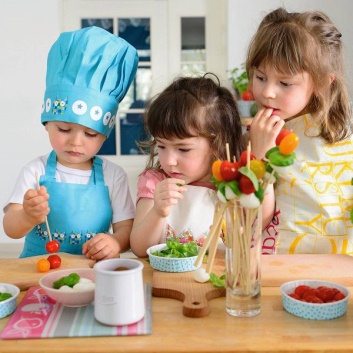  II - KUCHENNE LABORATORIUM - zapoznanie z wyglądem litery „R, r- próby przyporządkowania dniom tygodnia liczebników porządkowych,- rozwijanie mowy komunikatywnej,- rozwijanie koordynacji wzrokowo-ruchowej,- rozwiązywanie  rebusów  literowo-obrazkowychIII- CZEKAMY NA ŚWIĘTA 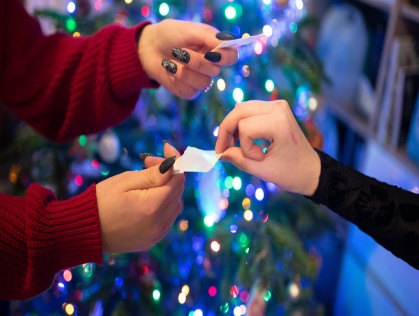 - poznanie symboliki świąt - rozwijanie wrażliwości emocjonalnej podczas wcielania się w   postacie biblijne,- kultywowanie tradycji,- wspólne śpiewanie kolęd- doskonalenie techniki wycinania     IV- ŚWIĄTECZNE SPOTKANIA RODZINNE 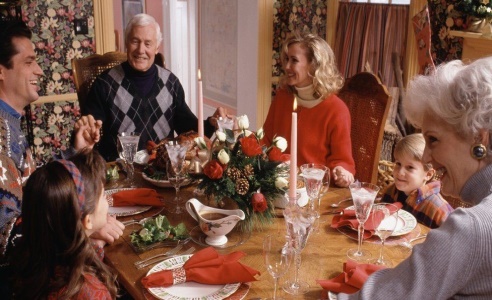 - poprawne używanie czasu przeszłego w wypowiedzi,- kształtowanie odwagi w dzieleniu się przeżyciami na   forum grupy- podporządkowanie się ustalonym regułom.- rozwijanie myślenia przyczynowo -skutkowego,- odczuwanie radości ze wspólnej zabawy i wspólnego                                przebywania